Профессиональный союз работников народного образования и наукиРоссийской Федерации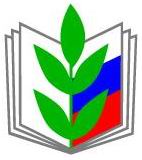 ЛИПЕЦКАЯ ОБЛАСТНАЯ ОРГАНИЗАЦИЯ Информационный листок № 23                   (14 декабря 2017 год)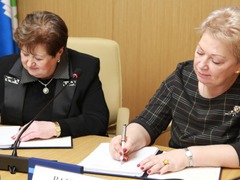 Председателям районных, городских и первичных профсоюзных организаций6 декабря 2017 г. в центральном офисе Общероссийского Профсоюза образования состоялось подписание отраслевого соглашения по организациям, находящимся в ведении Минобрнауки России на 2018-2020 годы.Подписанию документа предшествовало выступления сторон социального партнерства отрасли. Со стороны Министерства образования и науки Российской Федерации соглашение подписала его глава О.Ю. Васильева. Со стороны Общероссийского Профсоюза образования – председатель Профсоюза Г.И. Меркулова.О.Ю. Васильева отметила, что взаимодействие общественных организаций с органами власти в России имеет важнейшее значение и давнюю историю.– Без взаимодействия с обеих сторон процесс обучения и воспитания наших детей, наших студентов просто невозможен. «Мы работаем в тесном контакте с рабочими группами Профсоюза, и это очень важная работа», – сказала Ольга Юрьевна.– Я искренне считаю, что без профсоюзов невозможно – это наша историческая традиция. Я всегда с гордостью говорю, что в 1917 году, накануне октябрьских событий, наша страна имела 22 тысячи общественных организаций и два мощнейших профсоюза, а при Александре I у нас было 300 общественных организаций. Поэтому традиция очень мощная, интересная и правильная, – подчеркнула О.Ю. Васильева.Г.И. Меркулова сообщила, что подписание отраслевого соглашения закрепляет сотрудничество по всем направлениям работы.– Отраслевое соглашение - это «дорожная карта», программа нашего взаимодействия, социального партнёрства по всем направлениям деятельности, по которым обе стороны призваны сотрудничать и работать. Данное соглашение является основой для заключения отраслевых территориальных соглашений и коллективных договоров – подчеркнула Г.И. Меркулова.После подписания отраслевого соглашения Г.И. Меркулова вручила Министру образования и науки Российской Федерации О.Ю. Васильевой знак Профсоюза «За социальное партнёрство».СправочноОтраслевые соглашения между Минобрнауки России и Профсоюзом заключаются, начиная с 1991 года.